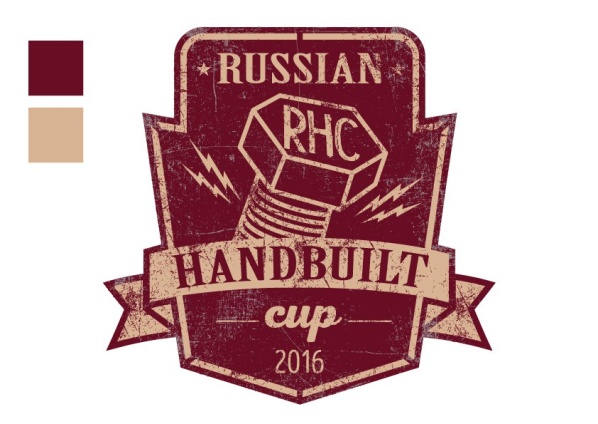 *данную анкету необходимо заполнить на каждый заявленный мотоцикл и выслать в электронном виде на rhcshow@gmail.com. В случае одобрения заявки, в течение 5ти рабочих дней, в ответ Вы получите «черную метку» и памятку участника Russian Handbuilt Cup 2018.